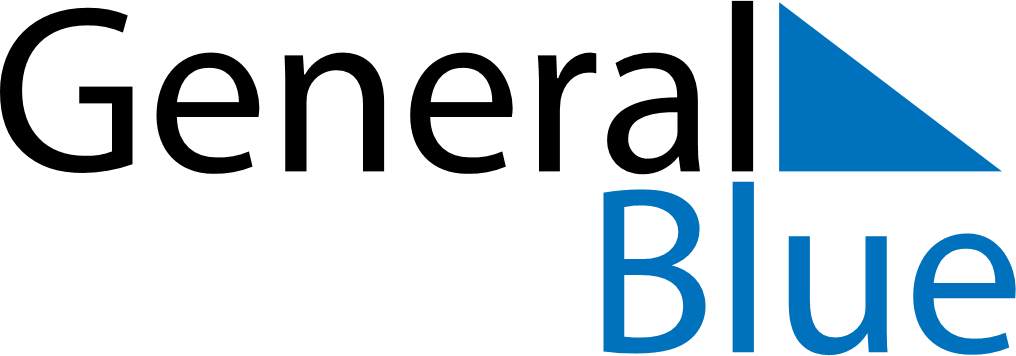 October 2019October 2019October 2019October 2019ChinaChinaChinaSundayMondayTuesdayWednesdayThursdayFridayFridaySaturday123445National DayNational DayNational Day678910111112131415161718181920212223242525262728293031